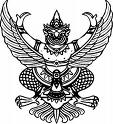 ประกาศองค์การบริหารส่วนตำบลเขากระปุกเรื่อง  รับสมัครบุคคลเพื่อสรรหาและเลือกสรรเป็นพนักงานจ้าง *********************************	ด้วยองค์การบริหารส่วนตำบลเขากระปุก  อำเภอท่ายาง จังหวัดเพชรบุรี มีความประสงค์จะรับสมัครบุคคลเพื่อสรรหาและเลือกสรรบุคคลเพื่อสั่งจ้างและแต่งตั้งเป็นพนักงานจ้างตามภารกิจและพนักงานจ้างทั่วไป ประจำปีงบประมาณ พ.ศ.2561จำนวน 9 อัตรา อาศัยอำนาจตามความในมาตรา 22และ 26 แห่งพระราชบัญญัติระเบียบการบริหารงานบุคคลส่วนท้องถิ่น พ.ศ.2542 ประกอบกับประกาศคณะกรรมการกลางพนักงานส่วนตำบล เรื่อง หลักเกณฑ์และเงื่อนไขเกี่ยวกับพนักงานจ้าง หมวด 4 การสรรหาและเลือกสรรข้อ 18,19, และข้อ 20 องค์การบริหารส่วนตำบลเขากระปุก  จึงประกาศรับสมัครบุคคลทั่วไปเพื่อดำเนินการสรรหาและเลือกสรรบุคคลเพื่อสั่งจ้างและแต่งตั้งเป็นพนักงานจ้างตามภารกิจและพนักงานจ้างทั่วไป ดังนี้	๑. ประเภทของพนักงานจ้าง ชื่อตำแหน่ง และรายละเอียดการจ้าง		๑.๑ พนักงานจ้างตามภารกิจ	จำนวน  ๑  ตำแหน่ง2 อัตราคือ		๑.๑.๑ ผู้ช่วยเจ้าพนักงานธุรการ 		สังกัดสำนักปลัด จำนวน  ๑ อัตรา	1.1.2 ผู้ช่วยเจ้าพนักงานธุรการ 		สังกัดกองช่าง	จำนวน 1 อัตรา		๑.2 พนักงานจ้างทั่วไป  		จำนวน  4 ตำแหน่ง 7อัตรา  คือ		๑.2.๑ พนักงานขับรถยนต์ 		สังกัดสำนักปลัด จำนวน  ๑ อัตรา	1.2.2 คนงาน				สังกัดสำนักปลัด	จำนวน 3 อัตรา	1.2.3 พนักงานผลิตน้ำประปา		สังกัดกองช่าง	จำนวน 2 อัตรา	1.2.4 พนักงานจดมาตรวัดน้ำประปา 	สังกัดกองช่าง	จำนวน 1 อัตรารายละเอียดแต่ละตำแหน่งปรากฏอยู่ในรายละเอียดเกี่ยวกับการรับสมัครแนบท้ายประกาศ(ผนวก ก)	๒. คุณสมบัติทั่วไปและคุณสมบัติเฉพาะสำหรับตำแหน่งของผู้มีสิทธิสมัครเข้ารับการสรรหาและการเลือกสรร		๒.๑ คุณสมบัติทั่วไป	(๑) มีสัญชาติไทย	(๒) อายุไม่ต่ำกว่า  ๑๘  ปีและไม่เกิน ๖๐ ปี	(๓) ไม่เป็นบุคคลล้มละลาย(๔) ไม่เป็นผู้มีร่างกายทุพพลภาพจนไม่สามารถปฏิบัติหน้าที่ได้  ไร้ความสามารถหรือจิตฟั่นเฟือน  ไม่สมประกอบ  หรือเป็นโรคตามที่กำหนดไว้ในประกาศกำหนดโรคที่เป็นลักษณะต้องห้ามเบื้องต้นสำหรับพนักงานส่วนตำบล  ดังนี้(ก) โรคเรื้อนในระยะติดต่อหรือในระยะที่ปรากฏอาการเป็นที่รังเกียจแก่สังคม	(ข) วัณโรคในระยะอันตราย(ค) โรคเท้าช้างในระยะที่ปรากฏอาการเป็นที่รังเกียจแก่สังคม	(ง) โรคติดยาเสพติดให้โทษ(จ) โรคพิษสุราเรื้อรัง(๕) ไม่เป็นผู้ดำรงตำแหน่งทางการเมือง  กรรมการพรรคการเมืองหรือเจ้าหน้าที่ในพรรคการเมือง(๖)  ไม่เป็นผู้ดำรงตำแหน่งผู้บริหารท้องถิ่น  คณะผู้บริหารท้องถิ่น  สมาชิกสภาท้องถิ่น(๗) ไม่เป็นผู้เคยต้องรับโทษจำคุกโดยคำพิพากษาถึงที่สุดให้จำคุก  เพราะกระทำความผิดทางอาญา  เว้นแต่เป็นโทษสำหรับความผิดที่ได้กระทำโดยประมาทหรือความผิดลหุโทษ(๘) ไม่เป็นผู้เคยถูกลงโทษให้ออก  ปลดออก  หรือไล่ออกจากราชการ รัฐวิสาหกิจ  หรือหน่วยงานอื่นของรัฐ(๙) ไม่เป็นภิกษุ สามเณร นักพรต(10) ไม่เป็นข้าราชการหรือลูกจ้างของส่วนราชการ  พนักงานหรือลูกจ้างของหน่วยงานอื่นของรัฐ  รัฐวิสาหกิจ  หรือพนักงานหรือลูกจ้างของราชการส่วนท้องถิ่น	(๑1) ไม่เป็นผู้เคยกระทำการทุจริตในการสอบเข้ารับราชการ	๒.๒ คุณสมบัติเฉพาะสำหรับตำแหน่งผู้สมัครต้องมีคุณสมบัติเฉพาะสำหรับตำแหน่ง ตามที่ระบุไว้ในรายละเอียดเกี่ยวกับการรับสมัครแนบท้ายประกาศ(ผนวก ก)	๓. การรับสมัคร เอกสารและหลักฐานที่ใช้ในการสมัคร๓.๑ วันเวลาและสถานที่รับสมัครผู้สนใจสมัครติดต่อขอรับใบสมัครและยื่นใบสมัครด้วยตนเองพร้อมหลักฐาน ณ สำนักปลัด องค์การบริหารส่วนตำบลเขากระปุก หมู่ ๓ ตำบลเขากระปุก อำเภอท่ายาง จังหวัดเพชรบุรีโดยกำหนดรับสมัครวันที่ 7–15มีนาคม 2561 ในวันและเวลาราชการ(ตั้งแต่เวลา 08.30 – 16.30 น.)	๓.๒ เอกสารและหลักฐานที่ต้องยื่นพร้อมใบสมัครผู้ประสงค์จะสมัครเข้ารับการสรรหาและเลือกสรร ให้ยื่นใบสมัครด้วยตนเองต่อเจ้าหน้าที่รับสมัคร พร้อมด้วยหลักฐาน ซึ่งผู้สมัครได้รับรองสำเนาถูกต้อง และลงลายมือชื่อกำกับไว้ในเอกสารทุกฉบับด้วยตนเองหากตรวจสอบภายหลังพบว่าไม่ถูกต้อง จะเลิกจ้างและดำเนินคดีตามกฎหมายหรือระเบียบที่กำหนดไว้ ดังต่อไปนี้(1) หลักฐานที่เป็นคุณสมบัติเฉพาะสำหรับตำแหน่ง พร้อมสำเนา จำนวน 1 ฉบับ (เป็นคุณวุฒิการศึกษา หรือใบอนุญาตตลอดจนหนังสือรับรองต่างๆ แล้วแต่กรณี) กรณีสำเนาหลักฐานการศึกษา ที่แสดงว่าเป็นผู้มีวุฒิการศึกษาตรงตามคุณสมบัติเฉพาะสำหรับตำแหน่งที่สมัครสอบ จะต้องสำเร็จการศึกษาและได้รับอนุมัติจากผู้มีอำนาจอนุมัติภายในวันปิดรับสมัคร คือวันที่ 15 มีนาคม 2561 (2) รูปถ่ายหน้าตรง  ไม่สวมหมวก  และไม่ใส่แว่นตาดำ ถ่ายครั้งเดียวกัน ขนาด ๑ นิ้ว ถ่ายไว้ไม่เกิน ๖ เดือน(นับถึงวันปิดรับสมัคร) จำนวน ๓ รูป  โดยให้ผู้สมัครติดรูปถ่ายในใบสมัคร จำนวน 1 รูป ติดรูปที่บัตรประจำตัวสอบ 2 รูป 		(3) สำเนาทะเบียนบ้าน							จำนวน ๑ ฉบับ		(4) สำเนาบัตรประจำตัวประชาชน						จำนวน ๑ ฉบับ		(๕) ใบรับรองแพทย์จากโรงพยาบาลของรัฐ หรือสถานพยาบาลเอกชนที่แสดงว่าไม่เป็นโรคที่ต้องห้ามตามกฎ ก.พ. ฉบับที่ ๓ (พ.ศ.๒๕๓๕)  หรือตามประกาศที่คณะกรรมการกลางพนักงานส่วนตำบลกำหนด ปรากฏตามข้อ ๒.๑ (๔) ซึ่งออกให้ไม่เกิน ๑ เดือน  นับแต่วันที่ตรวจร่างกาย 			จำนวน  ๑  ฉบับ		(6) สำเนาใบอนุญาตขับรถยนต์ (สำหรับตำแหน่งพนักงานขับรถยนต์)		จำนวน  1  ฉบับ		(7) สำเนาหลักฐานอื่น ๆ เช่น ทะเบียนสมรส  ใบเปลี่ยนชื่อตัว – สกุล หนังสือรับรองการปฏิบัติงานจากหน่วยงานหรือส่วนราชการเดิม หรือจากหน่วยงานเอกชน (ถ้ามี)		๓.๓ ค่าธรรมเนียมการสมัคร-ผู้สมัครต้องเสียค่าธรรมเนียมในการสมัครจำนวน 100บาท (หนึ่งร้อยบาทถ้วน) (ค่าสมัครจะไม่มีการคืนในทุกกรณี)		๓.๔ เงื่อนไขในการสมัครผู้สมัครเข้ารับการสรรหาและเลือกสรรจะต้องรับผิดชอบในการตรวจสอบและรับรองตนเองว่าเป็นผู้มีคุณสมบัติทั่วไป และคุณสมบัติเฉพาะสำหรับตำแหน่งตรงตามประกาศรับสมัครจริง และจะต้องกรอกรายละเอียดต่าง ๆ ในใบสมัครพร้อมทั้งยื่นหลักฐานในการสมัครให้ถูกต้องครบถ้วน ในกรณีที่มีความผิดพลาดอันเกิดจากผู้สมัครไม่ว่าด้วยเหตุผลใดๆ หรือคุณวุฒิการศึกษาไม่ตรงตามคุณสมบัติเฉพาะสำหรับตำแหน่งที่สมัครอันเป็นผลทำให้ผู้สมัครไม่มีสิทธิสมัครตามประกาศรับสมัครดังกล่าวหากตรวจสอบพบเมื่อใด ให้ถือว่าการรับสมัครและการได้เข้ารับการสรรหาและการเลือกสรรครั้งนี้ถือเป็นโมฆะ สำหรับผู้นั้น ตั้งแต่ต้น	๔. การประกาศรายชื่อผู้มีสิทธิรับการสรรหา และกำหนดวันเวลา สถานที่ในการประเมินสมรรถนะองค์การบริหารส่วนตำบลเขากระปุก จะประกาศรายชื่อผู้มีสิทธิ์เข้ารับการประเมินสมรรถนะ ดังนี้๔.๑ ประกาศรายชื่อและหมายเลขประจำตัวผู้มีสิทธิเข้ารับการสรรหาและเลือกสรรในวันจันทร์ ที่19มีนาคม 2561 ณ   ที่ทำการองค์การบริหารส่วนตำบลเขากระปุก  อำเภอท่ายาง  จังหวัดเพชรบุรีและทางเวปไซต์ขององค์การบริหารส่วนตำบลเขากระปุก www.khaokrapook.go.th๔.๒กำหนดการประเมินสมรรถนะในวันพฤหัสบดี ที่22 มีนาคม ๒๕61 เวลา ๐๙.๐๐ น.ณ องค์การบริหารส่วนตำบลเขากระปุก อำเภอท่ายาง จังหวัดเพชรบุรี (รายละเอียดตามผนวก ข)โดยมีหลักเกณฑ์ดังนี้1) สอบคัดเลือกภาควิชาความรู้ความสามารถทั่วไป  (ภาค ก.) และภาควิชาความรู้ความสามารถเฉพาะตำแหน่ง (ภาค ข.) ในวันพฤหัสบดีที่ 22 มีนาคม 2561 เวลา 09.00 น. ณ องค์การบริหารส่วนตำบลเขากระปุก อำเภอท่ายาง จังหวัดเพชรบุรี 	2) สอบคัดเลือกภาคความเหมาะสมกับตำแหน่ง (ภาค ค.) โดยผู้สมัครสอบจะต้องสอบผ่านภาคความรู้ความสามารถทั่วไป และความรู้ความสามารถเฉพาะตำแหน่ง  (ร้อยละ 60ขึ้นไปทั้งสองภาค) จึงจะมีสิทธิ์เข้าสอบภาคความเหมาะสมกับตำแหน่ง (ภาค ค.) โดยสอบในวันพฤหัสบดี ที่ 22 มีนาคม 2561 เวลา 13.00 น.	3) ประกาศรายชื่อผู้มีสิทธิ์สอบภาคความเหมาะสบกับตำแหน่ง (ภาค ค.) ในวันพฤหัสบดี ที่ 22 มีนาคม 2561 เวลา 12.00 น.  ณ องค์การบริหารส่วนตำบลเขากระปุก อำเภอท่ายาง จังหวัดเพชรบุรี 	4) สอบภาคความเหมาะสมกับตำแหน่ง (ภาค ค.) (สอบสัมภาษณ์) ในวันพฤหัสบดี ที่ 22มีนาคม 2561 เวลา 13.00 น. เป็นต้นไป ณ องค์การบริหารส่วนตำบลเขากระปุก อำเภอท่ายาง จังหวัดเพชรบุรี ๕. หลักเกณฑ์และวิธีการสรรหาและเลือกสรร	ผู้สมัครต้องได้รับการประเมินสมรรถนะตามหลักเกณฑ์การประเมิน ตามรายละเอียดเกี่ยวกับการรับสมัครแนบท้ายประกาศนี้ (ภาคผนวก ข.)		๖. หลักเกณฑ์การตัดสิน	(๑) คณะกรรมการดำเนินการสรรหาและเลือกสรร จะดำเนินการในรูปของคณะกรรมการโดยยึดหลักสมรรถนะ ความเท่าเทียมในโอกาสและประโยชน์ของทางราชการ ความรู้ความเสมอภาคและความเป็นธรรมเป็นหลัก(๒) ผู้ที่ผ่านการคัดเลือกจะต้องได้รับคะแนนในการประเมินสมรรถนะทุกด้านไม่ต่ำกว่าร้อยละ 60  โดยการดำเนินการจ้างจะเป็นไปตามลำดับคะแนนที่สอบได้(๓) การขึ้นบัญชีรายชื่อผู้ผ่านการสรรหาและเลือกสรร โดยเรียงตามลำดับคะแนนรวมสูงสุดลงมายังผู้สอบผ่านที่ได้รับคะแนนต่ำกว่าตามลำดับ กรณีที่มีผู้ผ่านการเลือกสรรได้คะแนนรวมเท่ากันจะให้ผู้ที่ผ่านการเลือกสรรได้คะแนนภาคความเหมาะสมกับตำแหน่งมากกว่าเป็นผู้อยู่ในลำดับที่สูงกว่าถ้าได้รับคะแนนภาคความเหมาะสมกับตำแหน่งเท่ากัน ก็ให้ผู้รับเลขประจำตัวสอบก่อนเป็นผู้อยู่ในลำดับที่สูงกว่า(๔) บัญชีรายชื่อผู้ผ่านการสรรหาและเลือกสรร กำหนดให้บัญชีมีอายุใช้ได้ไม่เกิน ๑ ปี แต่ถ้ามีการสรรหาและเลือกสรรในตำแหน่งเดียวกันนั้นอีก และได้ขึ้นบัญชีผู้ผ่านการสรรหาและเลือกสรรได้ในตำแหน่งเดียวกันใหม่แล้ว บัญชีผู้ผ่านการเลือกสรรในตำแหน่งดังกล่าวในครั้งก่อนเป็นอันยกเลิก	๗.การประกาศรายชื่อผู้ได้รับการเลือกสรร	องค์การบริหารส่วนตำบลเขากระปุก จะประกาศรายชื่อผู้ผ่านการสรรหาและเลือกสรรในวันจันทร์ ที่ 26 มีนาคม 2561โดยจะปิดประกาศไว้ ณ ที่ทำการองค์การบริหารส่วนตำบลเขากระปุก  อำเภอท่ายาง จังหวัดเพชรบุรี และทางเวปไซต์อบต.เขากระปุก www.khaokrapook.go.th	องค์การบริหารส่วนตำบลเขากระปุก จะขึ้นบัญชีผู้ผ่านการเลือกสรรได้เป็นเวลา ๑ ปี นับตั้งแต่วันประกาศผลการคัดเลือกและบัญชีผู้ผ่านการเลือกสรรได้ครั้งนี้เป็นอันยกเลิก ตามกรณีใดกรณีหนึ่ง	๗.๑ ผู้ผ่านการเลือกสรรได้ขอสละสิทธิ์รับการจ้างในตำแหน่งที่ผ่านการเลือกสรรได้	๗.๒ ผู้ผ่านการเลือกสรรไม่มารายงานตัว เพื่อรับการจ้างภายในเวลาที่กำหนด	๗.๓ ผู้ผ่านการเลือกสรรมีเหตุไม่มาปฏิบัติหน้าที่ได้ตามกำหนดเวลาที่จะจ้างในตำแหน่งที่ผ่านการเลือกสรรได้	๗.๔ องค์การบริหารส่วนตำบลเขากระปุกขอสงวนสิทธิประกาศยกเลิกบัญชีก่อนกำหนดได้โดยมิต้องแจ้งให้ทราบล่วงหน้า ในกรณีองค์การบริหารส่วนตำบลเขากระปุก ประกาศให้มีการสรรหาและเลือกสรรขึ้นใหม่ในตำแหน่งที่มีลักษณะงานเดียวกันนี้แล้วแต่กรณี	๘. การจัดทำสัญญาจ้างผู้ผ่านการเลือกสรร	๘.๑ องค์การบริหารส่วนตำบลเขากระปุก จะสั่งจ้างผู้ที่ได้รับการสรรหาและเลือกสรรตามลำดับที่ประกาศขึ้นบัญชีไว้		๘.๒ ระยะเวลาในการจ้าง เป็นไปตาม (ผนวก ข) และผู้ที่ทำสัญญาจ้างกับองค์การบริหารส่วนตำบลเขากระปุก จะต้องผ่านการประเมินผลการปฏิบัติงานจึงจะสามารถทำสัญญาจ้างในปีต่อไป ตามประกาศคณะกรรมการพนักงานส่วนตำบลจังหวัดเพชรบุรี เรื่อง มาตรฐานทั่วไปเกี่ยวกับพนักงานจ้างลงวันที่ ๑๒ พฤษภาคม ๒๕๔๗ และพนักงานจ้างผู้ใดขาดคุณสมบัติหรือคุณสมบัติไม่ตรงตามกำหนด องค์การบริหารส่วนตำบลเขากระปุก อาจถอนรายชื่อผู้นั้นออกจากบัญชีผู้ผ่านการเลือกสรร  	๙. การรับค่าตอบแทน๙.๑ พนักงานจ้างตามภารกิจได้รับค่าตอบแทนในอัตราเดือนละ ๙,4๐๐ บาท และเงินเพิ่มการครองชีพชั่วคราวตามประกาศ ก.อบต.จังหวัดเพชรบุรี กำหนด๙.๑ พนักงานจ้างทั่วไปได้รับค่าตอบแทนในอัตราเดือนละ ๙,๐๐๐ บาท และเงินเพิ่มการครองชีพชั่วคราวตามประกาศ ก.อบต.จังหวัดเพชรบุรี กำหนดการดำเนินการสรรหาและเลือกสรรพนักงานจ้างตามประกาศนี้  ดำเนินการในรูปของคณะกรรมการโดยยึดสมรรถนะ  ความเท่าเทียมในโอกาส  และประโยชน์ของทางราชการเป็นสำคัญ ด้วยกระบวนการที่ยุติธรรมโปร่งใส  เพื่อรองรับการตรวจสอบตามแนวทางการบริหารกิจการบ้านเมืองที่ดี  อย่าหลงเชื่อ  หรือยอมเสียทรัพย์สินให้แก่บุคคล  หรือกลุ่มบุคคล  หรือผู้แอบอ้างว่าสามารถช่วยเหลือให้สอบได้  และหากผู้ใดได้ทราบข่าวประการใดเกี่ยวกับการแอบอ้างหรือทุจริตเพื่อให้สอบคัดเลือกได้  โปรดแจ้งคณะกรรมการดำเนินการสรรหาและเลือกสรรได้ทราบ  เพื่อจักได้ดำเนินการตามกฎหมายต่อไป	ผู้ใดประสงค์จะสมัครเข้ารับการสรรหาและเลือกสรรเป็นพนักงานจ้างขององค์การบริหารส่วนตำบลเขากระปุก ติดต่อขอทราบรายละเอียดและขอรับและยื่นใบสมัครได้ด้วยตนเอง ณ  ที่ทำการองค์การบริหารส่วนตำบลเขากระปุก อำเภอท่ายาง จังหวัดเพชรบุรี หรือสอบถามรายละเอียดเพิ่มเติมได้ที่ ๐-๓๒๗๙-๓๒๔๑ ในวันและเวลาราชการ			จึงประกาศมาให้ทราบโดยทั่วกัน					ประกาศ  ณ  วันที่  26  เดือน กุมภาพันธ์ พ.ศ.๒๕61							     ธีรพงษ์  เอี่ยมสะอาด							(นายธีรพงษ์   เอี่ยมสะอาด)						     นายกองค์การบริหารส่วนตำบลเขากระปุก(ผนวก ก)เอกสารแนบท้ายประกาศองค์การบริหารส่วนตำบลเขากระปุกเรื่อง  รับสมัครบุคคลเพื่อสรรหาและเลือกสรรเป็นพนักงานจ้างทั่วไป *******************ประเภทของพนักงานจ้าง	พนักงานจ้างตามภารกิจ	ชื่อตำแหน่ง			ผู้ช่วยเจ้าพนักงานธุรการหน้าที่และความรับผิดชอบเป็นผู้ช่วยในการปฏิบัติงานธุรการและงานสารบรรณที่ต้องใช้ความรู้ทางเทคนิคหรือวิชาการภายใต้การกำกับตรวจสอบโดยทั่วไป  หรือตามคำสั่งหรือแบบ  หรือแนวทางปฏิบัติที่มีอยู่อย่างกว้าง ๆ  และปฏิบัติหน้าที่อื่นตามที่ได้รับมอบหมาย	ลักษณะงานที่ปฏิบัติ	ปฏิบัติงานเกี่ยวกับงานธุรการและงานสารบรรณที่ต้องใช้ความรู้ทางเทคนิคหรือวิชาการตามที่ได้รับมอบหมาย  เช่น  ร่างโต้ตอบ  บันทึก  ย่อเรื่อง  รวบรวมข้อมูลและสถิติที่ต้องใช้ความรู้ทางเทคนิคหรือวิชาการด้านใดด้านหนึ่ง  ได้แก่  ความรู้เกี่ยวกับงานช่างสาขาต่าง ๆ  วิทยาศาสตร์  วิทยาศาสตร์การแพทย์  หรือเศรษฐกิจและสังคมฯลฯ  การเก็บรักษา  จัดทำทะเบียนยานพาหนะการโอนกรรมสิทธิ์  ติดตามให้มีการซ่อมบำรุงรักษา  ซ่อมแซมตามกำหนดเวลาที่ฝ่ายเทคนิคกำหนดไว้จำหน่ายยานพาหนะที่ชำรุดเสื่อมสภาพและการเบิกจ่ายพัสดุทางช่าง  การตรวจสอบลงหรือเปลี่ยนแปลงรายการเก็บรักษาและให้บริการเอกสารสำคัญของทางราชการ  เช่น  ทะเบียนประวัติพนักงานส่วนตำบล  ทะเบียนที่เกี่ยวกับการค้าและอุตสาหกรรม  และงานทะเบียนเอกสารเกี่ยวกับสิทธิต่าง  ๆ  การรวบรวมข้อมูลหรือจัดเตรียมเอกสารและจดบันทึกรายงานการประชุม  เป็นต้น  และปฏิบัติหน้าที่อื่นที่เกี่ยวข้องคุณสมบัติเฉพาะสำหรับตำแหน่ง1. ได้รับประกาศนียบัตรวิชาชีพเทคนิคหรือเทียบได้ไม่ต่ำกว่านี้ทุกสาขาที่ ก.พ.  ก.ค.  หรือ  ก.อบต.รับรอง ซึ่งศึกษาวิชาคอมพิวเตอร์มาไม่น้อยกว่า 6 หน่วยกิต หรือผ่านการฝึกอบรมทางด้านการใช้คอมพิวเตอร์จากหน่วยงานของรัฐ สถาบันการศึกษาของรัฐหรือเอกชนที่ได้รับการรับรองจากทางราชการหรือหน่วยงานของรัฐที่ใช้เวลาการฝึกอบรมไม่น้อยกว่า 12 ชั่วโมง หรือทางอื่นที่ ก.อบต.กำหนดว่าใช้เป็นคุณสมบัติเฉพาะสำหรับตำแหน่งนี้ได้ หรือ2. ได้รับประกาศนียบัตรวิชาชีพชั้นสูงหรือเทียบได้ไม่ต่ำกว่านี้ทุกสาขาที่ ก.พ.  ก.ค. หรือ ก.อบต. รับรอง ซึ่งศึกษาวิชาคอมพิวเตอร์มาไม่น้อยกว่า  6  หน่วยกิต หรือผ่านการฝึกอบรมทางด้านการใช้คอมพิวเตอร์จากหน่วยงานของรัฐ สถาบันการศึกษาของรัฐหรือเอกชนที่ได้รับการรับรองจากทางราชการหรือหน่วยงานของรัฐที่ใช้เวลาการฝึกอบรมไม่น้อยกว่า 12 ชั่วโมง หรือทางอื่นที่ ก.อบต.กำหนดว่าใช้เป็นคุณสมบัติเฉพาะสำหรับตำแหน่งนี้ได้ความรู้ความสามารถที่ต้องการ1. มีความรู้ความเข้าใจในกฎหมายสภาตำบลและองค์การบริหารส่วนตำบล และกฎหมาย  กฎ  ระเบียบ  และข้อบังคับอื่นที่ใช้ในการปฏิบัติงานในหน้าที่	2. มีความรู้ความสามารถในการปฏิบัติงานธุรการและงานสารบรรณอย่างเหมาะสมแก่การปฏิบัติงานในหน้าที่3.  มีความรู้ความสามารถในการใช้ภาษาอย่างเหมาะสมแก่การปฏิบัติงานในหน้าที่	4.  มีความสามารถในการปฏิบัติหน้าที่ด้วยความละเอียดแม่นยำ	5.  มีความสามารถในการให้คำแนะนำเกี่ยวกับระเบียบและวิธีการปฏิบัติงานที่อยู่ในความรับผิดชอบระยะเวลาการจ้าง	- ทำสัญญาจ้างได้คราวละไม่เกิน 4 ปี (ตามแผนอัตรากำลัง 3 ปี) ประจำปีงบประมาณ พ.ศ.2561-2563อัตราค่าตอบตอบแทนพนักงานจ้าง	- อัตราค่าตอบแทน		เดือนละ  9,400  บาท	- เงินเพิ่มค่าครองชีพชั่วคราว  	เดือนละ   2,000  บาท**ทั้งนี้อาจเปลี่ยนแปลงได้ตามกฎหมาย  ระเบียบ  และหนังสือสั่งการของกระทรวงมหาดไทย**(ผนวก ก)เอกสารแนบท้ายประกาศองค์การบริหารส่วนตำบลเขากระปุกเรื่อง  รับสมัครบุคคลเพื่อสรรหาและเลือกสรรเป็นพนักงานจ้างทั่วไป *******************ประเภทของพนักงานจ้าง		พนักงานจ้างทั่วไปชื่อตำแหน่ง			พนักงานขับรถยนต์หน้าที่และความรับผิดชอบของตำแหน่งปฏิบัติงานขับรถยนต์ บำรุงรักษา ทำความสะอาดรถยนต์ และแก้ไขข้อขัดข้องเล็ก ๆ น้อย ๆ ในการใช้รถยนต์ ลักษณะงานที่ปฏิบัติปฏิบัติงานขับรถยนต์ บำรุงรักษา ทำความสะอาดรถยนต์ และแก้ไขข้อขัดข้องเล็ก ๆ น้อย ๆ ในการใช้รถยนต์ และปฏิบัติหน้าที่อื่นที่เกี่ยวข้องและที่ได้รับมอบหมายจากผู้บังคับบัญชาคุณสมบัติเฉพาะตำแหน่ง๑. ไม่จำกัดวุฒิการศึกษา มีความรู้ความสามารถอย่างเหมาะสมในการปฏิบัติหน้าที่๒. ไม่เป็นผู้ประพฤติเสื่อมเสีย หรือบกพร่องในศีลธรรมอันดี๓. มีสุขภาพแข็งแรง๔. มีสุขภาพจิตดีไม่เป็นผู้วิกลจริต หรือจิตฟั่นเฟือนไม่สมประกอบและไม่เป็นผู้ติดยาเสพติด๕. มีระดับวุฒิภาวะและบุคลิกลักษณะเหมาะสมทั้งทางด้านจิตใจอารมณ์สังคมมีความตั้งใจปฏิบัติงานระยะเวลาการจ้าง	- ทำสัญญาจ้างได้คราวละไม่เกิน 1 ปี (ตามแผนอัตรากำลัง 3 ปี) ประจำปีงบประมาณ พ.ศ.2561-2563อัตราค่าตอบตอบแทนพนักงานจ้าง	- อัตราค่าตอบแทน		เดือนละ  9,000  บาท	- เงินเพิ่มค่าครองชีพชั่วคราว  	เดือนละ   1,000  บาท**ทั้งนี้อาจเปลี่ยนแปลงได้ตามกฎหมาย  ระเบียบ  และหนังสือสั่งการของกระทรวงมหาดไทย**(ผนวก ก)เอกสารแนบท้ายประกาศองค์การบริหารส่วนตำบลเขากระปุกเรื่อง  รับสมัครบุคคลเพื่อสรรหาและเลือกสรรเป็นพนักงานจ้างทั่วไป *******************ประเภทของพนักงานจ้าง		พนักงานจ้างทั่วไปชื่อตำแหน่ง			คนงานหน้าที่และความรับผิดชอบของตำแหน่งปฏิบัติงานที่ต้องใช้แรงงานทั่วไป และปฏิบัติงานตามที่ผู้บังคับบัญชามอบหมาย ลักษณะงานที่ปฏิบัติปฏิบัติงานที่ต้องใช้แรงงานทั่วไป เช่น ทำความสะอาดอาคารสถานที่ ถนน แหล่งน้ำ  ปลูกต้นไม้ ตัดแต่งกิ่งไม้ งานแบกหาม ขุดลอกท่อระบายน้ำ และปฏิบัติหน้าที่อื่นที่เกี่ยวข้องและที่ได้รับมอบหมายจากผู้บังคับบัญชาคุณสมบัติเฉพาะตำแหน่ง๑. ไม่จำกัดวุฒิการศึกษา มีความรู้ความสามารถอย่างเหมาะสมในการปฏิบัติหน้าที่๒. ไม่เป็นผู้ประพฤติเสื่อมเสีย หรือบกพร่องในศีลธรรมอันดี๓. มีสุขภาพแข็งแรง๔. มีสุขภาพจิตดีไม่เป็นผู้วิกลจริต หรือจิตฟั่นเฟือนไม่สมประกอบและไม่เป็นผู้ติดยาเสพติด๕. มีระดับวุฒิภาวะและบุคลิกลักษณะเหมาะสมทั้งทางด้านจิตใจอารมณ์สังคมมีความตั้งใจปฏิบัติงานระยะเวลาการจ้าง	- ทำสัญญาจ้างได้คราวละไม่เกิน 1 ปี (ตามแผนอัตรากำลัง 3 ปี) ประจำปีงบประมาณ พ.ศ.2561-2563อัตราค่าตอบตอบแทนพนักงานจ้าง	- อัตราค่าตอบแทน		เดือนละ  9,000  บาท	- เงินเพิ่มค่าครองชีพชั่วคราว  	เดือนละ   1,000  บาท**ทั้งนี้อาจเปลี่ยนแปลงได้ตามกฎหมาย  ระเบียบ  และหนังสือสั่งการของกระทรวงมหาดไทย**(ผนวก ก)เอกสารแนบท้ายประกาศองค์การบริหารส่วนตำบลเขากระปุกเรื่อง  รับสมัครบุคคลเพื่อสรรหาและเลือกสรรเป็นพนักงานจ้างทั่วไป *******************ประเภทของพนักงานจ้าง		พนักงานจ้างทั่วไปชื่อตำแหน่ง			พนักงานผลิตน้ำประปาหน้าที่และความรับผิดชอบของตำแหน่งปฏิบัติงานเกี่ยวกับการผลิตน้ำประปา จัดน้ำสะอาดบริการประชาชน บริการผู้ใช้น้ำประปา เตรียมน้ำประปาสำรองไว้เพื่อการดับเพลิง หรืองานอื่นใดที่เกี่ยวข้องและปฏิบัติหน้าที่อื่นตามที่ผู้บังคับบัญชามอบหมาย ลักษณะงานที่ปฏิบัติปฏิบัติงานเกี่ยวกับการผลิตน้ำประปา จัดน้ำสะอาดบริการประชาชน บริการผู้ใช้น้ำประปา เตรียมน้ำประปาสำรองไว้เพื่อการดับเพลิง สำรวจท่อเมนจ่ายน้ำประปา ซ่อมท่อเมนประปาที่ชำรุด ล้างระบบถังกรองน้ำประปา หรืองานอื่นใดที่เกี่ยวข้องและปฏิบัติหน้าที่อื่นตามที่ผู้บังคับบัญชามอบหมาย คุณสมบัติเฉพาะตำแหน่ง๑. ไม่จำกัดวุฒิการศึกษา มีความรู้ความสามารถอย่างเหมาะสมในการปฏิบัติหน้าที่๒. ไม่เป็นผู้ประพฤติเสื่อมเสีย หรือบกพร่องในศีลธรรมอันดี๓. มีสุขภาพแข็งแรง๔. มีสุขภาพจิตดีไม่เป็นผู้วิกลจริต หรือจิตฟั่นเฟือนไม่สมประกอบและไม่เป็นผู้ติดยาเสพติด๕. มีระดับวุฒิภาวะและบุคลิกลักษณะเหมาะสมทั้งทางด้านจิตใจอารมณ์สังคมมีความตั้งใจปฏิบัติงานระยะเวลาการจ้าง	- ทำสัญญาจ้างได้คราวละไม่เกิน 1 ปี (ตามแผนอัตรากำลัง 3 ปี) ประจำปีงบประมาณ พ.ศ.2561-2563อัตราค่าตอบตอบแทนพนักงานจ้าง	- อัตราค่าตอบแทน		เดือนละ  9,000  บาท	- เงินเพิ่มค่าครองชีพชั่วคราว  	เดือนละ   1,000  บาท**ทั้งนี้อาจเปลี่ยนแปลงได้ตามกฎหมาย  ระเบียบ  และหนังสือสั่งการของกระทรวงมหาดไทย**(ผนวก ก)เอกสารแนบท้ายประกาศองค์การบริหารส่วนตำบลเขากระปุกเรื่อง  รับสมัครบุคคลเพื่อสรรหาและเลือกสรรเป็นพนักงานจ้างทั่วไป *******************ประเภทของพนักงานจ้าง		พนักงานจ้างทั่วไปชื่อตำแหน่ง			พนักงานจดมาตรวัดน้ำประปาหน้าที่และความรับผิดชอบของตำแหน่งปฏิบัติหน้าที่เกี่ยวกับการจดเลขมาตรวัดน้ำประปา และคำนวณปริมาตรน้ำจากมาตรวัดน้ำของผู้ใช้น้ำ หรืองานอื่นใดที่เกี่ยวข้องและปฏิบัติหน้าที่อื่นตามที่ผู้บังคับบัญชามอบหมาย ลักษณะงานที่ปฏิบัติปฏิบัติหน้าที่เกี่ยวกับการจดเลขมาตรวัดน้ำประปา และคำนวณปริมาตรน้ำจากมาตรวัดน้ำของผู้ใช้น้ำ หรืองานอื่นใดที่เกี่ยวข้องและปฏิบัติหน้าที่อื่นตามที่ผู้บังคับบัญชามอบหมาย คุณสมบัติเฉพาะตำแหน่ง๑. ไม่จำกัดวุฒิการศึกษา มีความรู้ความสามารถอย่างเหมาะสมในการปฏิบัติหน้าที่๒. ไม่เป็นผู้ประพฤติเสื่อมเสีย หรือบกพร่องในศีลธรรมอันดี๓. มีสุขภาพแข็งแรง๔. มีสุขภาพจิตดีไม่เป็นผู้วิกลจริต หรือจิตฟั่นเฟือนไม่สมประกอบและไม่เป็นผู้ติดยาเสพติด๕. มีระดับวุฒิภาวะและบุคลิกลักษณะเหมาะสมทั้งทางด้านจิตใจอารมณ์สังคมมีความตั้งใจปฏิบัติงานระยะเวลาการจ้าง	- ทำสัญญาจ้างได้คราวละไม่เกิน 1 ปี (ตามแผนอัตรากำลัง 3 ปี) ประจำปีงบประมาณ พ.ศ.2561-2563อัตราค่าตอบตอบแทนพนักงานจ้าง	- อัตราค่าตอบแทน		เดือนละ  9,000  บาท	- เงินเพิ่มค่าครองชีพชั่วคราว  	เดือนละ   1,000  บาท**ทั้งนี้อาจเปลี่ยนแปลงได้ตามกฎหมาย  ระเบียบ  และหนังสือสั่งการของกระทรวงมหาดไทย**(ผนวก ข)เอกสารแนบท้ายประกาศองค์การบริหารส่วนตำบลเขากระปุกเรื่อง  รับสมัครบุคคลเพื่อสรรหาและเลือกสรรเป็นพนักงานจ้างทั่วไป*******************หลักเกณฑ์และวิธีการสรรหาและเลือกสรร	ผู้สมัครจะต้องได้รับการประเมินสมรรถนะตามหลักเกณฑ์ ดังนี้	1. ภาคความรู้ความสามารถทั่วไป (ภาค ก.) จำนวน 25 ข้อ คะแนนเต็ม 50 คะแนน โดยวิธีการสอบข้อเขียน(ปรนัย)	2. ภาคความรู้ความสามารถที่ใช้เฉพาะสำหรับตำแหน่ง (ภาค ข.) จำนวน 25 ข้อ คะแนนเต็ม 50 คะแนนโดยวิธีการสอบข้อเขียน (ปรนัย)	3. ภาคความเหมาะสมกับตำแหน่ง (ภาค ค.) คะแนนเต็ม 100 คะแนนโดยวิธีการสัมภาษณ์ (สอบสัมภาษณ์)4. ผู้มีสิทธิ์สอบภาคความเหมาะสมกับตำแหน่ง (ภาค ค) ต้องได้รับคะแนนผลการสอบภาคความรู้ความสามารถทั่วไป (ภาค ก.) ไม่ต่ำกว่าร้อยละ 60 และภาคความรู้ความสามารถที่ใช้เฉพาะสำหรับตำแหน่ง (ภาคข.) ไม่ต่ำกว่าร้อยละ 60 จึงจะมีสิทธิ์สอบภาคความเหมาะสมกับตำแหน่ง (ภาค ค.)